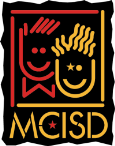 IRTC-Teacher Production AreaPRICESELLISON SUPPLIESSponge Paper		$2.75Poly Foam Paper		$1.00Cling Vinyl Paper		$2.75MISCELLANEOUSLanyards		$2.00Spiral Combs………………………………………… $.25PAPERConstruction Paper		$.05Paper		$.05Poster Board		$1.00COLOR POSTER MAKER*PLEASE NOTE: These are starting prices. Final price is dependent on amount of ink used.*24”x36” Color Poster w/out Lamination		Starting at $3.00*24”x36” Color Poster w/ Lamination		Starting at $6.00Vinyl Decals		$.75 per inchLAMINATIONLarge Laminator		$1.00 per foot